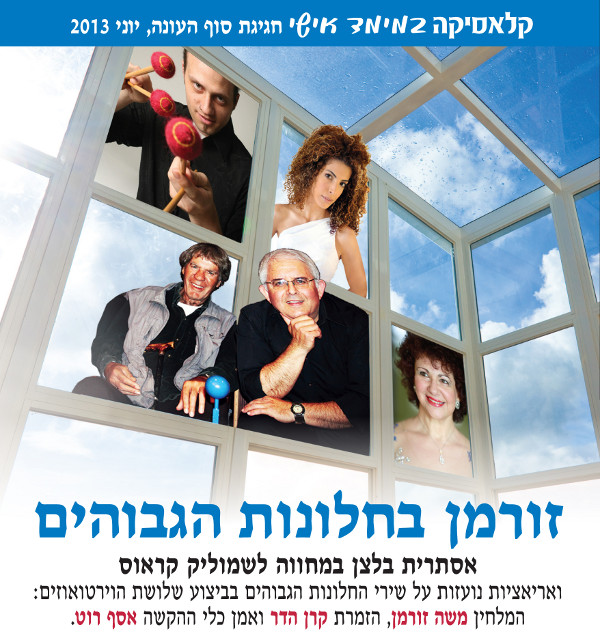 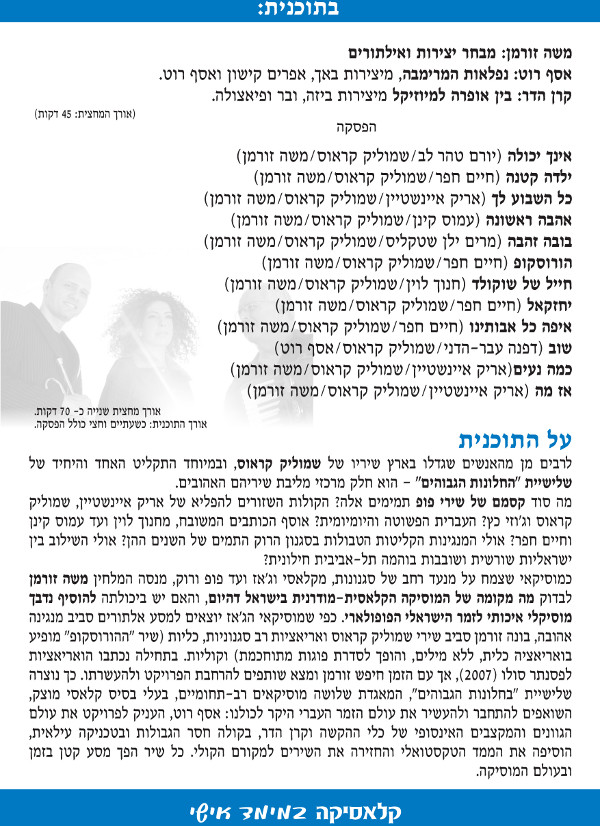 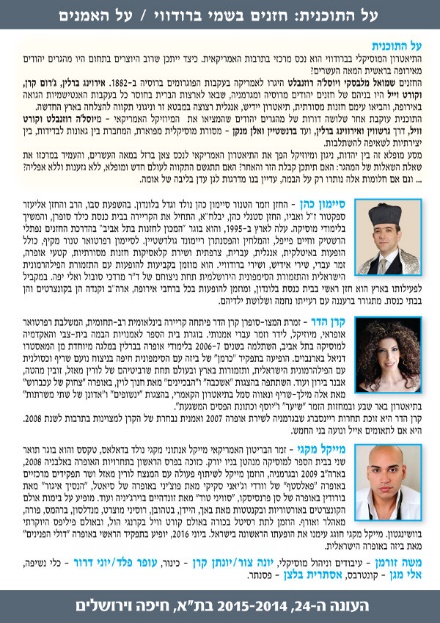 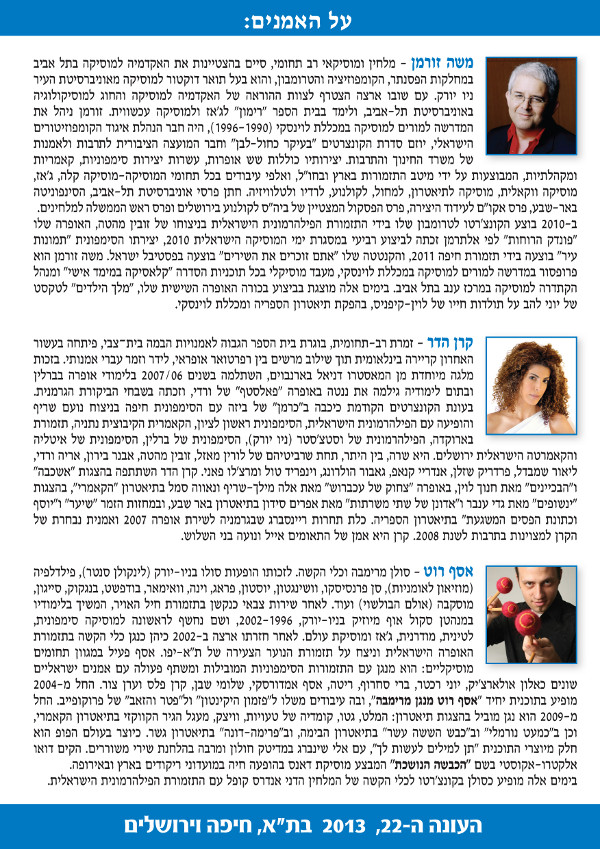 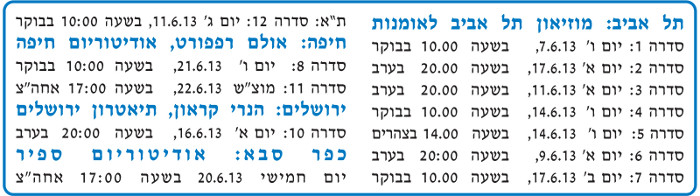 ביקורותהחלונות הגבוהים, אסתרית בלצן, משה זורמן, אסף רוט, קרן הדר